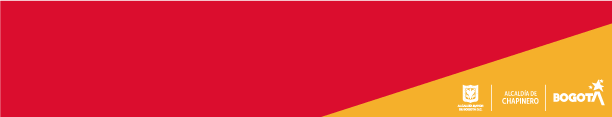 En chapinero se realizaron operativos de control a los centros comerciales y establecimientos de comercio por el día sin iva y día del padreEn una sinergia entre la Alcaldía Local de Chapinero, la Policía y los entes de control, se realizaron múltiples operativos para verificar que los centros comerciales y los establecimientos de comercio de la localidad, reconocida por ser un epicentro comercial de la ciudad, cumplieran con los protocolos sanitarios, el pico y cédula, horario de apertura establecido, aforo y registro en la plataforma Bogotá reactivación económica.Los operativos se hicieron en los centros comerciales Atlantis, Retiro, Av Chile, Unilago y en establecimientos de comercio ubicados entre la calle 45 y la calle 72. Óscar Ramos Calderon, alcalde local de Chapinero, destacó la importancia de hacer este tipo de operativos para evitar que la reactivación económica sea la causa de un aumento en los contagios por Covid-19 y por el contrario, preservar la salud para que la economía funcione “estamos trabajando para cumplir, cuidarnos, cuidar la economía y cuidemos la salud”.